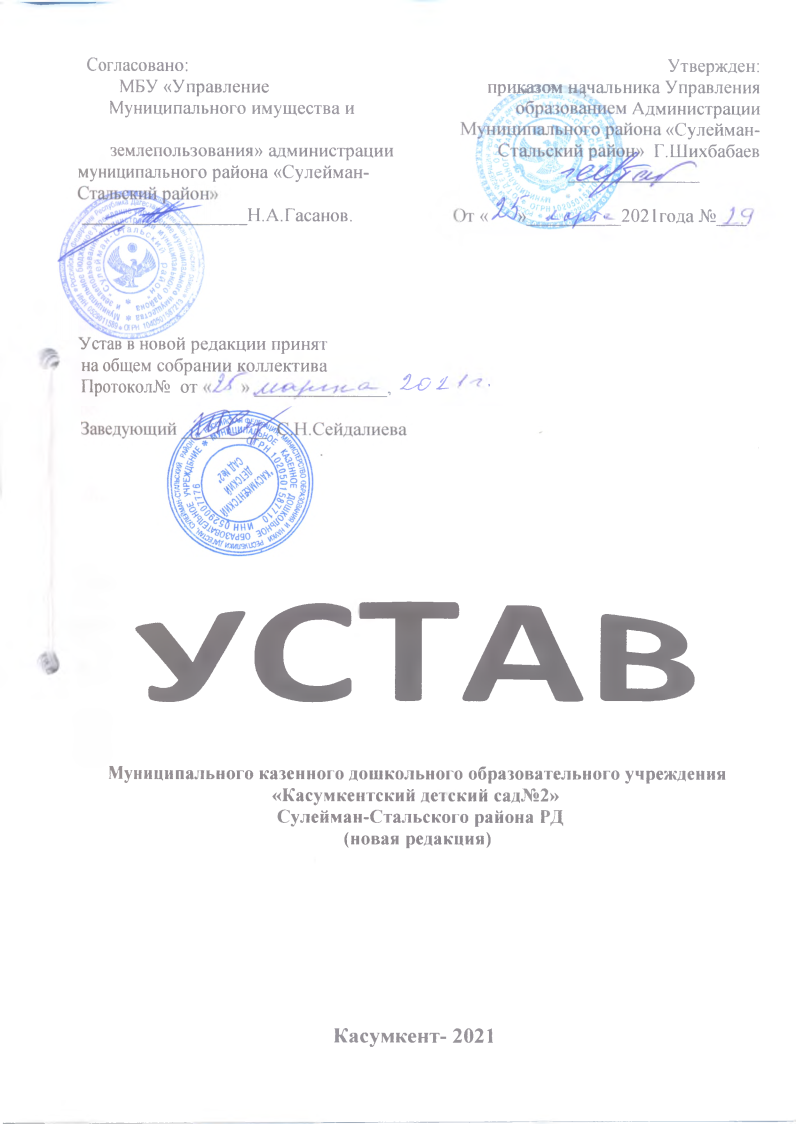 1.Общие положения.  1.1. Муниципальное казенное дошкольное образовательное учреждение «Касумкентский детский сад№2» Сулейман-Стальского района РД в дальнейшем именуемое ДОУ создано постановлением администрации муниципального района «Сулейман-Стальский район» №221 от 16 сентября 2001 года в качестве юридического лица.                                                1.1. Муниципальное казенное дошкольное образовательное учреждение «Касумкентский детский сад№2» (далее - образовательная организация) является некоммерческой организацией, созданной в целях оказания услуг, выполнения работ в сфере образования на основании постановления администрации муниципального района «Сулейман-Стальский район №221 от 16 сентября 2001 года в качестве юридического лица.                                                 1.2.  Образовательная организация создает условия для реализации гарантированного конституционного права на получение общедоступного и бесплатного дошкольного образования на территории Сулейман-Стальского района Республики Дагестан.1.3.  Наименование образовательной организации:полное: Муниципальное казенное дошкольное образовательное учреждение «Касумкентский детский сад№2»сокращенное: МКДОУ «Касумкентский детский сад№2».1.4.  Место нахождения образовательной организации:Юридический и фактический адрес: 368760, Республика Дагестан, район Сулейман-Стальский, с. Касумкент, ул. Темирханова 9.	1.5.  Образовательная организация по типу реализуемых основных образовательных программ является дошкольной образовательной организацией.1.6. Организационно-правовая форма образовательной организации: муниципальное казенное учреждение.            1.7. Функции учредителя от имени муниципального района осуществляет отраслевой (функциональный) орган: Управление образования администрации муниципального района «Сулейман-Стальский район» (далее-Учредитель)           1.8. Собственником имущества образовательной организации является аминистрация муниципального района «Сулейман-Стальский район», от имени которого выступает муниципальное бюджетное учреждение «УМИЗ» (далее –МБУ «УМИЗ»)1.9. Образовательная организация является юридическим лицом, имеет в оперативном управлении обособленное имущество, самостоятельный баланс, лицевые счета, печать со своим наименованием, бланки, штампы. Образовательная организация от своего имени приобретает и осуществляет имущественные и неимущественные права, несет обязанности, выступает истцом и ответчиком в суде в соответствии с федеральными законами.1.10. Образовательная организация осуществляет свою деятельность в соответствии с Федеральным законом от 29.12.2012 г. № 273 –ФЗ «Об образовании в Российской Федерации», Федеральным законом от 12.01.1996 г. № 7 –ФЗ «О некоммерческих организациях», другими федеральными законами и нормативными правовыми актами РФ, законами и иными правовыми актами Республики Дагестан и органов местного самоуправления Сулейман-Стальского района, Уставом района, а также настоящим Уставом.1.11. Права юридического лица у образовательной организации в части ведения уставной финансово - хозяйственной деятельности, направленной на подготовку воспитательного и образовательного процесса, возникает с момента его государственной регистрации.1.12. Образовательная деятельность, осуществляемая образовательной организацией, подлежит лицензированию в соответствии с законодательством Российской Федерации о лицензировании отдельных видов деятельности с учетом особенностей, установленных Федеральным законом «Об образовании в Российской Федерации».1.13. Образовательная организация размещает на официальном сайте в информационно – телекоммуникационной сети «Интернет» информацию в соответствии с перечнем сведений, установленных федеральным законодательством, и обеспечивает ее обновление.1.14.  Образовательная организация формирует свою структуру по согласованию с Учредителем, если иное не установлено федеральными законами.1.15. Образовательная организация не имеет в своей структуре филиалов и представительств.1.16. В образовательной организации не допускается создание и деятельность, политических партий, общественно-политических и религиозных движений и организаций.2. Учредитель.2.1.Функции учредителя от имени муниципального района осуществляет отраслевой (функциональный) орган: Управление образования администрации муниципального района «Сулейман-Стальский район» (далее-Учредитель)2.2. Юридический :РД, Сулейман-Стальский район, с.Касумкент, ул. Темирханова 92.3. Отношения между Учредителем и детским садом и определяются Договором, заключенным между ними в соответствии с законодательством Российской Федерации.2.4.  Компетенция  Учредителя:- организация учета детей, подлежащих обучению по образовательным программам дошкольного образования;      -  утверждение   Устава детского сада в новой редакции, изменения и дополнения, вносимые в Устав;- заключение и расторжение срочного трудового договора с заведующим детским садом, определение его функциональных обязанностей, применение к нему мер поощрения и взыскания;- осуществление контроля деятельности детского сада;- осуществление контроля исполнения действующего законодательства за    соблюдением прав воспитанников и работников детского сада;- контроль   сохранности   и   эффективного   использования   детским садом   имущества,   закрепленного за ним на праве оперативного управления;-  информирование детского сада о содержании поступающих нормативных актов,    информационных писем;- издание нормативных документов в пределах своей компетенции;- представление работников детского сада к награждениям благодарственными письмами, почетными грамотами главы муниципального района, Министерства общего и профессионального образования Республики Дагестан, Министерства образования и   науки Российской Федерации в установленном порядке; - обеспечение содержание зданий и сооружений детского сада, а также   обустройство прилегающих к ним территорий;- обеспечение своевременного доведения лимитов бюджетных обязательств и утверждение сметных назначений в соответствии с требованиями   Бюджетного кодекса Российской Федерации, осуществление контроля за целевым и эффективным  использованием денежных средств;- формирование предложений по закреплению имущества за детским садом на праве оперативного управления и изъятию имущества, закрепленного за детским садом на праве оперативного управления;- согласование передаточных актов или разделительных балансов при реорганизации детского сада, ликвидационных балансов при ликвидации детского сада;- определение порядка составления и утверждения отчета о результатах деятельности детского сада и об использовании закрепленного за детским садом на праве оперативного управления имущества, утверждение указанного отчета;- принятие решений по иным вопросам, предусмотренным законодательством;3. Организационно-правовая форма.3.1.  По своей организационно-правовой форме детский сад  является муниципальным  казенным  учреждением.3.2. Детский сад осуществляет свою образовательную, правовую и хозяйственно-экономическую деятельность в соответствии с Конституцией Российской Федерации, федеральными законами, указами и распоряжениями Президента Российской Федерации, постановлениями и распоряжениями Правительства Российской Федерации, нормативными правовыми актами Министерства образования и науки Российской Федерации, Правительства Республики Дагестан Министерства общего и профессионального образования РД, органов местного самоуправления, Бюджетным кодексом Российской Федерации, лицензией на право ведения образовательной деятельности, договором с Учредителем, настоящим Уставом,   договорами об образовании, заключаемыми между детским садом и родителями (законными представителями) воспитанников. 3.3. Право на образовательную деятельность и на получение льгот, предусмотренных законодательством Российской Федерации, возникает у детского сада с момента выдачи ему лицензии.3.4. 	В детском саду не допускается создание и деятельность организационных структур политических партий, общественно-политических и религиозных движений и организации.3.5. Детский сад формирует открытые и общедоступные информационные ресурсы, содержащие информацию об его деятельности, и обеспечивает доступ к данным ресурсам посредством размещения их в информационно-телекоммуникационных сетях, в том числе на официальном сайте детского сада в сети «Интернет».Сведения о детском саде размещаются на официальном сайте детского сада  в соответствии со статьей 29 Федерального закона Российской Федерации от 29.12. 2012 № 273-ФЗ «Об образовании в Российской Федерации».Порядок размещения на официальном сайте детского сада в сети «Интернет» и обновления информации о детском саде определяется  Положением о сайте детского сада.3.6. За присмотр и уход за ребенком Учредитель детского сада, устанавливает плату, взимаемую с родителей (законных представителей)                                                                   (далее - родительская плата) и ее размер.  
     За присмотр и уход за детьми-инвалидами, детьми-сиротами, детьми с туберкулезной интоксикацией, детьми, оставшимися без попечения родителей, обучающимися в детском саду, родительская плата не взимается. Освобождение (снижение) размера родительской платы отдельным категориям граждан Сулейман-Стальского района производится на основании решения собрания депутатов Сулейман-стальского района, определяющего категории граждан  и размер снижения платы.3.7. В Российской Федерации для родителей, чьи дети посещают дошкольную образовательную организацию (далее – детский сад), предусмотрена компенсация родительской платы за уход и присмотр ребенка в детском саду.1) на первого ребенка 20 процентов среднего размера платы, взимаемой с родителей (законных представителей) за присмотр и уход за детьми;2) на второго ребенка 50 процентов среднего размера платы, взимаемой с родителей (законных представителей) за присмотр и уход за детьми;3) на третьего ребенка 70 процентов среднего размера платы, взимаемой с родителей (законных представителей) за присмотр и уход за детьми;      Право на получение компенсации имеет один из родителей (законных представителей), внесших родительскую плату за присмотр и уход за детьми в детском саду.      В соответствии с постановлением Правительства Республики Дагестан от 24 марта 2017 г. № 67 "О внесении изменений в Порядок обращения за компенсацией части родительской платы за содержание ребенка в государственных, муниципальных учреждениях и иных образовательных организациях в Республике Дагестан, реализующих основную общеобразовательную программу дошкольного образования, и осуществления ее выплаты" были внесены изменения в Порядок обращения за компенсацией части родительской платы в части изменения периодичности предоставления в дошкольное образовательное учреждение справки, выдаваемой государственным органом социальной защиты населения по месту жительства семьи о том, что среднедушевой доход семьи не превышает величину прожиточного минимума на душу населения, (далее - справка) установленного в Республике Дагестан.В связи с внесенными изменениями справка выдается на год, и для дальнейшего подтверждения права на компенсацию обновлять ее необходимо будет ежегодно.4. Цели образовательного процесса, типы и виды реализуемых образовательных программ.4.1. Дошкольное образование является первым уровнем общего образования в Российской Федерации. Образовательные программы дошкольного, начального общего образования являются преемственными. 4.2. Детский сад осуществляет свою деятельность в соответствии с Порядком организации и осуществления образовательной деятельности по общеобразовательным программам дошкольного образования, утвержденного приказом Министерства образования и науки Российской Федерации от 30 августа 2013г № 1014.4.3. Дошкольное образование направлено на формирование общей культуры, развитие физических, интеллектуальных, нравственных, эстетических и личностных качеств, формирование предпосылок учебной деятельности, сохранение и укрепление здоровья детей дошкольного возраста.4.4. Детский сад реализует   образовательную программу дошкольного образования ( основную общеобразовательную программу дошкольного образования)  в группах  общеразвивающей направленности, адаптированную    образовательную программу дошкольного образования для детей с ограниченными возможностями здоровья с учетом особенностей их психофизического развития, индивидуальных возможностей, обеспечивающей коррекцию нарушений развития и социальную адаптацию воспитанников с ограниченными возможностями здоровья в группах компенсирующей направленности,    которые самостоятельно разрабатываются и утверждаются детским садом, в соответствии с федеральным государственным образовательным стандартом дошкольного образования и с учетом соответствующих примерных образовательных программ дошкольного образования.   Программы дошкольного образования направлены на разностороннее развитие детей дошкольного возраста с учетом их возрастных и индивидуальных особенностей,  в том числе достижение детьми дошкольного возраста уровня развития, необходимого и достаточного для успешного освоения ими образовательных программ начального общего образования, на основе индивидуального подхода к детям дошкольного возраста и специфичных для детей дошкольного возраста видов деятельности.          Программы   обеспечивают развитие личности детей дошкольного возраста в различных видах общения и деятельности с учетом их возрастных, индивидуальных психологических и физиологических особенностей и направлена на решение задач:- охраны и укрепления физического и психического здоровья детей, в том числе их эмоционального благополучия;- обеспечения равных возможностей для полноценного развития каждого ребенка в период дошкольного детства независимо от места жительства, пола, нации, языка, социального статуса, психофизиологических и других особенностей (в том числе ограниченных возможностей здоровья);- обеспечения преемственности целей, задач и содержания образования, реализуемых в рамках образовательных программ различных уровней (далее - преемственность основных образовательных программ дошкольного и начального общего образования);- создания благоприятных условий развития детей в соответствии с их возрастными и индивидуальными особенностями и склонностями, развития способностей и творческого потенциала каждого ребенка как субъекта отношений с самим собой, другими детьми, взрослыми и миром;- объединения обучения и воспитания в целостный образовательный процесс на основе духовно-нравственных и социокультурных ценностей и принятых в обществе правил и норм поведения в интересах человека, семьи, общества;- формирования общей культуры личности детей, в том числе ценностей здорового образа жизни, развития их социальных, нравственных, эстетических, интеллектуальных, физических качеств, инициативности, самостоятельности и ответственности ребенка, формирования предпосылок учебной деятельности;- обеспечения вариативности и разнообразия содержания Программ и организационных форм дошкольного образования, возможности формирования Программ различной направленности с учетом образовательных потребностей, способностей и состояния здоровья детей;- формирования социокультурной среды, соответствующей возрастным, индивидуальным, психологическим и физиологическим особенностям детей;- обеспечения психолого-педагогической поддержки семьи и повышения компетентности родителей (законных представителей) в вопросах развития и образования, охраны и укрепления здоровья детей.4.5. Освоение образовательных программ дошкольного образования не сопровождается проведением промежуточных аттестаций и итоговой аттестации воспитанников.4.6. Детский сад может реализовывать   дополнительные  общеразвивающие программы   по направленностям:   - художественно- эстетическая;-  физкультурно-спортивная.  4.7. Общие требования к реализации образовательных программ дошкольного образования:Для реализации образовательных программ используются различные образовательные технологии.Использование при реализации образовательных программ методов и средств обучения и воспитания, образовательных технологий, наносящих вред физическому или психическому здоровью обучающихся, запрещается.Учебные издания, используемые при реализации образовательной программы дошкольного образования, определяются детским садом,  с учетом требований федеральных государственных образовательных стандартов, а также примерных образовательных программ дошкольного образования.4.8. 	Для реализации основных задач детский сад имеет право:4.8.1. Выбирать формы, средства и методы обучения и воспитания, учебные пособия в пределах, определённых законодательством РФ в сфере образования;4.8.2. Самостоятельно составлять режим дня в детском саду, с учетом СанПиН 2.4.1.3049-13 «Санитарно эпидемиологические требования к устройству, содержанию и организации режима работы дошкольных образовательных организаций»;5. Основные характеристики организации образовательного процесса.  5.1. Дошкольное образование является первым уровнем общего образования в Российской Федерации. Образовательные программы дошкольного образования являются преемственными.5.2. Образовательная организация реализует образовательную программу дошкольного образования (основную общеобразовательную программу дошкольного образования) в группах общеразвивающей направленности, которая самостоятельно разрабатывается и утверждается образовательной организацией, в соответствии с федеральным государственным образовательным стандартом дошкольного образования и с учетом соответствующих примерных образовательных программ дошкольного образования.5.3. Программа дошкольного образования направлена на разностороннее развитие детей дошкольного возраста с учетом их возрастных и индивидуальных особенностей, в том числе достижения детьми дошкольного возраста уровня развития, необходимого и достаточного для успешного освоения ими образовательных программ начального общего образования, на основе индивидуального подхода к детям дошкольного возраста и специфичных для детей дошкольного возраста видов деятельности.5.4. Воспитание и обучение воспитанников в образовательной организации ведется на родном языке.                                                       Статья 15 ФЗ «Об образовании» Общие требования к организации образовательного процесса 1. Организация образовательного процесса в образовательном учреждении осуществляется в соответствии с образовательными программами и расписаниями занятий.Основываясь на новый ФГОС, в государственных и муниципальных образовательных организациях, расположенных на территории республики Российской Федерации, в регионах может вводиться преподавание и изучение государственных языков республик Российской Федерации в соответствии с законодательством республик Российской Федерации. 2. Граждане Российской Федерации имеют право на получение дошкольного, начального общего и основного общего образования на родном языке … в порядке, установленном законодательством об образовании. Реализация указанных прав обеспечивается созданием необходимого числа соответствующих образовательных региональных программ:  «Дети гор» , «Отчий дом», «Родничок»Преподавание и изучение родного языка из числа языков народов Российской Федерации в рамках имеющих государственную аккредитацию образовательных программ осуществляются в соответствии с федеральными государственными образовательными стандартами, образовательными стандартами.3. Язык, языки образования определяются локальными нормативными актами организации, осуществляющей образовательную деятельность по реализуемым ею образовательным программам, в соответствии с законодательством   Российской Федерации ст.155.5. Основной структурной единицей образовательной организации является группа общеразвивающей направленности. В группы могут включаться как дети одного возраста, так и дети разных возрастов. Количество групп в образовательной организации определяется Учредителем. 5.6.  Образовательная организация работает круглогодично по пятидневной рабочей неделе с 10.5-часовым пребыванием воспитанников (с 07.30–18.00 часов.).                                               В дошкольном учреждении функционирует 8 групп:
1 –я младшая группа «А» от 2-х до 3-х лет1 –я младшая группа «Б» от 2-х до 3-х лет
2-я младшая группа «А» от 3-х до 4-х лет2 –я младшая группа «Б»  от 2-х до 3-х лет
средняя группа  «А» от 4-х до 5-ти летсредняя группа «Б» от 4-х до 5-ти летстаршая группа «А» от 5 -ти до 6,5 летстаршая группа «Б» от 5 -ти до 6,5 лет  5.7. В образовательной организации в установленном порядке при наличии необходимых материально-технических условий и кадрового обеспечения (в пределах выделенных средств) могут быть открыты группы кратковременного пребывания воспитанников. Группы кратковременного пребывания детей функционируют по гибкому режиму: от двух до пяти раз в неделю, от двух до пяти часов в день в зависимости от потребностей родителей (законных представителей). 5.8. Организация питания в образовательной организации возлагается на администрацию образовательной организации. Образовательная организация обеспечивает гарантированное сбалансированное питание воспитанников в соответствии с их возрастом и временем пребывания в образовательной организации по нормам, утвержденным законодательными актами Российской Федерации, нормативными документами Учредителя.       Устанавливается трехразовая кратность питания воспитанников (завтрак, обед, уплотненный полдник).       Контроль за качеством питания (разнообразием), витаминизацией блюд, вкусовыми качествами пищи, санитарным состоянием продуктов правильность хранения, соблюдением сроков реализации продуктов возлагается на заведующего образовательной организации.5.9. Охрана здоровья воспитанников в образовательной организации осуществляется в соответствии с действующим законодательством.6. Комплектование образовательной организации.6.1. Порядок приема в образовательную организацию определяет Учредитель в соответствии с законодательством Российской Федерации.6.2. МКДОУ обеспечивает воспитание, обучение и развитие, а также присмотр и уход за детьми в возрасте от 2 месяцев (при наличии необходимых условий) и до прекращения образовательных отношений в порядке электронной очереди.6.3. Прием воспитанников в образовательную организацию осуществляется в  установленном законом порядке  т.е. в порядке электронной очереди.        Для приема воспитанника в образовательную организацию его родители (законные представители) обязаны представить следующие документы:       - заявление одного из родителей (законных представителей) о постановке на учет  ребёнка в образовательную организацию;       - заявление одного из родителей (законных представителей) о приёме ребёнка в образовательную организацию;- медицинское заключение о состоянии здоровья воспитанника;-документ, удостоверяющий личность одного из родителей (законных представителей). Приём ребёнка в образовательную организацию оформляется приказом Заведующего образовательной организации.6.4. В Образовательную организацию в первую очередь принимаются дети, родители (законные представители) которых имеют льготы в соответствии с законодательством Российской Федерации.      1. Право внеочередного устройства в образовательные учреждения, реализующие основную общеобразовательную программу дошкольного образования, имеют:- дети судей;- дети прокуроров и сотрудников Следственного комитета;- дети граждан, подвергшихся воздействию радиации вследствие катастрофы на Чернобыльской АЭС  и приравненных к ним категорий граждан;                                                                                                                         -дети погибших (пропавших без вести), умерших, ставших инвалидами сотрудников и военнослужащих специальных сил по обнаружению и пресечению деятельности террористических организаций и групп, объединенной группировки войск (сил) по проведению  контртеррористических  операций на территории Северо-Кавказского региона Российской Федерации;- дети военнослужащих и сотрудников органов внутренних дел, государственной противопожарной службы, уголовно-исполнительной системы, непосредственно участвовавших в борьбе с терроризмом на территории Республики Дагестан  и погибших (пропавших без вести), умерших, ставших инвалидами в связи с выполнением служебных обязанностей».       2. Право первоочередного устройства в детский сад имеют:- дети-инвалиды и дети, один из родителей которых является инвалидом;- дети из многодетных семей;- дети сотрудника полиции, в том числе дети сотрудника полиции, погибшего (умершего) вследствие увечья или иного повреждения здоровья, полученных в связи с выполнением служебных обязанностей; дети сотрудника полиции, умершего вследствие заболевания, полученного в период прохождения службы в полиции; дети гражданина Российской Федерации, уволенного со службы в полиции вследствие увечья или иного повреждения здоровья, полученных в связи с выполнением служебных обязанностей и исключивших возможность дальнейшего прохождения службы в полиции; дети гражданина Российской Федерации, умершего в течение одного года после увольнения со службы в полиции вследствие увечья или иного повреждения здоровья, полученных в связи с выполнением служебных обязанностей, либо вследствие заболевания, полученного в период прохождения службы в полиции, исключивших возможность дальнейшего прохождения службы в полиции; дети, находящиеся (находившиеся) на иждивении сотрудника полиции, гражданина Российской Федерации; дети военнослужащих; дети сотрудников и военнослужащих федеральной противопожарной службы;дети сотрудников федеральной службы по контролю за оборотом  наркотических средств и психотропных веществ; сотрудники учреждений и органов уголовно-исполнительной системы, имеющие специальные звания.Правила приема в МКДОУ на обучение по основным общеобразовательным программам обеспечить прием в образовательную организацию граждан, имеющих право на получение общего образования соответствующего уровня и проживающих на территории, за которой закреплена образовательная организация. (ч.3 ст.67 Закон «Об образовании в Российской» Федерации)Право на преимущественный прием на обучение по основным общеобразовательным программам дошкольного образования в государственные и муниципальные образовательные организации, в которых уже обучаются их братья или сестры. Условиями реализации такого права определены проживание детей в одной семье и наличие общего места жительства.                              (Федеральным законом от 2 декабря 2019 года №411-ФЗ внесены изменения в семейный кодекс и ФЗ от 29 декабря 2012 г.№ 273-ФЗ  «Об образовании в Российской» Федерации")Прием на обучение по образовательным программам дошкольного образования в МКДОУ осуществляется по направлению органа исполнительной власти, посредством использования региональной информационной системы доступности дошкольного образования.(РИС ДДО) (постановление правительства РД от 5 марта 2021 года №36) 3. Преимущественное право устройства в Учреждения имеют:- дети главных государственных санитарных врачей, других должностных лиц и специалистов Федеральной службы по надзору в сфере защиты прав потребителей и благополучия человека, осуществляющих государственный санитарно-эпидемиологический надзор. 6.5. Родителям (законным представителям) воспитанников может быть отказано в приёме ребёнка в Образовательную организацию по следующим основаниям:отсутствие свободных мест в Образовательной организации;наличие медицинских противопоказаний для посещения ребёнком Образовательного учреждения.6.6. При приеме воспитанников Образовательная организация обязана ознакомить родителей (законных представителей) с Уставом, лицензией на право ведения образовательной деятельности и другими документами, регламентирующими деятельность учреждения.6.7. Взаимоотношения между образовательной организацией и родителями законными представителями воспитанников регулируются договором об образовании, включающим в себя взаимные права, обязанности и ответственность сторон, в процессе воспитания, обучения, развития, присмотра, ухода и оздоровления детей, длительность пребывания ребенка в образовательной организации, а также расчет размера платы, взимаемой с родителей (законных представителей) воспитанника в образовательной организации.6.8. Родители (законные представители) воспитанников, посещающие Образовательную организацию, реализующее основную образовательную программу дошкольного образования, имеют право на получение в установленном законом порядке компенсации части платы, взимаемой за присмотр и уход за детьми в Образовательной организации.6.9. Отчисление обучающихся из образовательной организации проводится заведующим в следующих случаях:по заявлению родителей (законных представителей); при наличии медицинского заключения о состоянии здоровья, препятствующего его дальнейшему пребыванию в Образовательной организации; 6.10. За ребенком сохраняется место в Образовательной организации в случае его болезни и карантина, санаторно-курортного лечения, а также в летний период и в иных случаях по заявлению родителей (законных представителей).6.11. Комплектование групп в детский сад осуществляется в период планового комплектования с 1 июня по 31 августа каждого календарного года.При наличии свободных мест прием осуществляется в течение года. 6.12. Заведующий детским садом при приеме обязан ознакомить родителей (законных представителей) с документами, регламентирующими деятельность детского сада:  с настоящим Уставом, с лицензией на осуществление образовательной деятельности, с образовательными программами, режимом функционирования и другими документами, регламентирующими организацию и осуществление образовательной деятельности, права и обязанности участников образовательного процесса.6.13.  Режим работы детского сада и длительность пребывания в нем детей определяются настоящим Уставом и договором, заключаемым между детским садом и Учредителем, а также исходя из потребностей семьи и возможностей бюджетного финансирования детского сада: пятидневная рабочая неделя, с двумя выходными: суббота и воскресенье, и нерабочими днями (праздничные дни). Часы работы с 07-00 до 17-30 часов.6.14. Ежедневный утренний прием детей в группы детского сада осуществляется в соответствии с СанПиН 2.4.1.3049-13 «Санитарно эпидемиологические требования к устройству, содержанию и организации режима работы дошкольных образовательных организаций».Ежедневный утренний прием детей проводится воспитателями и (или) медицинскими работниками, которые опрашивают родителей о состоянии здоровья детей. По показаниям (при наличии катаральных явлений, явлений интоксикации) ребенку проводится термометрия.Выявленные больные дети или дети с подозрением на заболевание в детский сад не принимаются; заболевших в течение дня детей изолируют от здоровых детей (временно размещают в помещениях медицинского блока) до прихода родителей или их госпитализации в лечебно-профилактическую организацию с информированием родителей.6.15. После перенесенного заболевания, а также отсутствия более 5 дней (за исключением выходных и праздничных дней) детей принимают в дошкольные образовательные организации только при наличии справки с указанием диагноза, длительности заболевания, сведений об отсутствии контакта с инфекционными больными.6.16. Продолжительность обучения.6.16.1. Продолжительность периода пребывания на каждом этапе обучения и воспитания для детей в каждой возрастной группе – 1 год.6.16.2. Перевод ребенка в следующую возрастную группу осуществляется в конце учебного года. 7. Организация образовательного процесса.7.1. Организация образовательного процесса определяется основной образовательной программой дошкольного образования, в соответствии с требованиями СанПиН 2.4.1.3049-13 «Санитарно эпидемиологические требования к устройству, содержанию и организации режима работы дошкольных образовательных организаций», федеральным государственным образовательным стандартом дошкольного образования, Порядком организации и осуществления образовательной деятельности по общеобразовательным программам дошкольного образования.7.2. Для детей раннего возраста от 1,5 до 3 лет длительность непрерывной непосредственно образовательной деятельности не превышает 10 минут. Образовательная деятельность осуществляется в первую и во вторую половину дня (по 8-10 минут). Возможно осуществление образовательной деятельности на игровой площадке во время прогулки.7.3. Продолжительность непрерывной непосредственной образовательной деятельности: для детей от 3 до 4 лет - не более 15 минут, для детей от 4 до 5 лет - не более 20 минут, для детей от 5 до 6 лет - не более 25 минут, для детей от 6 и до достижения ими возраста 6 лет 6 месяцев при отсутствии противопоказаний, но не позже достижения ими возраста восьми лет - не более 30 минут.7.4. Максимальный объем образовательной нагрузки в первой половине дня в младшей и средней группах не должен превышать 30 и 40 минут соответственно, а в старшей и подготовительной - 45 минут и 1,5 часа соответственно. В середине времени, отведенного на непрерывную образовательную деятельность, проводятся физкультурные минутки. Перерывы между периодами непрерывной образовательной деятельности составляют не менее 10 минут.7.5. Образовательная деятельность с детьми старшего дошкольного возраста осуществляется во второй половине дня после дневного сна. Ее продолжительность составляет не более 25 - 30 минут в день. В середине непосредственной образовательной деятельности статического характера проводятся физкультурные минутки.7.6. Образовательная деятельность, требующая повышенной познавательной активности и умственного напряжения детей, организуется в первую половину дня. Для профилактики утомления детей проводятся физкультурные, музыкальные занятия и т.п.7.7 Физическое воспитание детей направлено на улучшение здоровья и физического развития, расширение функциональных возможностей детского организма, формирование двигательных навыков и двигательных качеств.7.8 Двигательный режим, физические упражнения и закаливающие мероприятия осуществляются с учетом здоровья, возраста детей и времени года.Используются следующие формы двигательной деятельности: утренняя гимнастика, занятия физической культурой в помещении и на воздухе, физкультурные минутки, подвижные игры, спортивные упражнения, ритмическая гимнастика и другие.В объеме двигательной активности воспитанников от 5 лет и до достижения ими возраста 6 лет 6 месяцев при отсутствии противопоказаний, но не позже достижения ими возраста восьми лет предусмотрено в организованных формах оздоровительно-воспитательной деятельности 6-8 часов в неделю с учетом психофизиологических особенностей детей, времени года и режима работы детского сада.7.9.  С детьми второго и третьего года жизни занятия по физическому развитию основной образовательной программы осуществляются по подгруппам 2 - 3 раза в неделю. С детьми второго года жизни занятия по физическому развитию основной образовательной программы проводятся в групповом помещении, с детьми третьего года жизни - в групповом помещении или в физкультурном зале.7.10. Занятия по физическому развитию основной образовательной программы для детей в возрасте от 3 до 7 лет организуются не менее 3 раз в неделю. Длительность занятий по физическому развитию зависит от возраста детей и составляет:- в младшей группе - 15 мин.,- в средней группе - 20 мин.,- в старшей группе - 25 мин.,- в подготовительной группе - 30 мин.Один раз в неделю для детей от 5 лет и до достижения ими возраста 6 лет 6 месяцев при отсутствии противопоказаний, но не позже достижения ими возраста восьми лет круглогодично организуются занятия по физическому развитию детей на открытом воздухе. Их проводят только при отсутствии у детей медицинских противопоказаний и наличии у детей спортивной одежды, соответствующей погодным условиям.В теплое время года при благоприятных метеорологических условиях непосредственно образовательную деятельность по физическому развитию организуют на открытом воздухе.7.11. Закаливание детей включает комплекс мероприятий: широкая аэрация помещений, правильно организованная прогулка, физические упражнения, проводимые в легкой спортивной одежде в помещении и на открытом воздухе, умывание прохладной водой и другие водные, воздушные и солнечные процедуры.Для закаливания детей основные природные факторы (солнце, воздух и вода) используются дифференцированно в зависимости от возраста детей, здоровья, с учетом подготовленности персонала и материальной базы детского сада. При организации закаливания учитываются основные гигиенические принципы - постепенность систематичность, комплексность и учет индивидуальных особенностей ребенка. Для достижения достаточного объема двигательной активности детей используются все организованные формы занятий физическими упражнениями с широким включением подвижных игр, спортивных упражнений.Работа по физическому развитию проводится с учетом здоровья детей при постоянном контроле со стороны медицинских работников. Формами предъявления достижений детского сада  общественности  являются: - дни открытых дверей;- культурно-массовые мероприятия;- праздники, развлечения, конкурсы; открытые занятия;- общие родительские собрания;- информационные стенды;- сайт детского сада;- публичный доклад о деятельности  детского сада за отчётный период;- родительские собрания и конференции;- творческие отчеты.Данная деятельность детского сада регулируется локальными актами.8. Организация охраны здоровья и питания обучающихся.8.1.  Детский сад создает условия для охраны здоровья воспитанников, в том числе обеспечивает:- текущий контроль за состоянием здоровья воспитанников;- проведение санитарно-гигиенических, профилактических и оздоровительных мероприятий, обучение и воспитание в сфере охраны здоровья;- соблюдение государственных санитарно-эпидемиологических правил и нормативов
- расследование и учет несчастных случаев с воспитанниками во время пребывания в детском саду. 8.2. Организацию оказания первичной медико-санитарной помощи воспитанникам осуществляют органы здравоохранения.  Детский сад предоставляет помещение с соответствующими условиями для работы медицинских работников.8.2.1.  Деятельность по организации медицинского обслуживания регулируется Договором, заключенным детским садом с органом здравоохранения. 8.2.2.  Медицинское обслуживание детей обеспечивается медицинским персоналом, который наряду с администрацией детского сада несет ответственность за здоровье и физическое развитие детей, проводит комплексное оздоровление детей с учетом состояния их здоровья. 9. Имущество и финансовое обеспечение деятельности детского сада9.1. Имущество детского сада закрепляется за ним на праве оперативного управления Отделом по управлению муниципальным имуществом администрации муниципального района в порядке, установленном законодательством Российской Федерации.                                                                         9.2. Детский сад владеет, пользуется закрепленным за ним имуществом в соответствии с его назначением, уставными целями, поручениями собственника, действующим законодательством.9.3. Источниками формирования имущества  и  финансовых ресурсов детского сада   являются:- имущество, закрепленное за ним на праве оперативного управления;- средства местного и областного бюджета на финансовое обеспечение деятельности детского сада;- добровольные имущественные взносы и пожертвования;- безвозмездные поступления от физических и юридических лиц;Остальным, находящимся на праве оперативного управления имуществом, детский сад  вправе распоряжаться самостоятельно, если иное не предусмотрено настоящим Уставом.10. Порядок управления детским садом.10.1. 	Управление детским садом осуществляется в соответствии с законодательством Российской Федерации и РД, правовыми актами Сулейман-Стальского района, Учредителя, настоящим Уставом, на основе сочетания принципов единоначалия и коллегиальности.10.2 Единоличным исполнительным органом в детском саду является заведующий, который осуществляет текущее руководство деятельностью дошкольной образовательной организации. 10.2.1. Заведующий детским садом назначается Учредителем.10.2.2. Заведующий должен иметь высшее образование и соответствовать квалификационным требованиям, указанным в квалификационных справочниках, по соответствующим должностям руководителей образовательных организаций и (или) профессиональным стандартам.10.2.3. Заведующий детского сада проходит обязательную аттестацию. 10.2.4. Запрещается занятие должности заведующего детского сада лицами, которые не допускаются к педагогической деятельности по основаниям, установленным трудовым законодательством.10.2.5. Должностные обязанности заведующего детского сада, не могут исполняться по совместительству.10.2.6. На период отпуска и временной нетрудоспособности заведующего детским садом его обязанности могут быть возложены на одного из его заместителей, в отсутствии таковых обязанности могут быть возложены на педагогического работника детского сада. Кандидатура исполняющего обязанности на основании представления заведующего согласовывается с Учредителем и назначается приказом Учредителя.10.2.7. Заведующий детского сада несет ответственность за руководство образовательной, воспитательной работой и организационно-хозяйственной деятельностью детского сада.За невыполнение или ненадлежащее выполнение функций, отнесенных к его компетенции, реализацию не в полном объеме образовательных программ,  жизнь и здоровье воспитанников, работников, нарушение или незаконное ограничение права на образование и предусмотренных законодательством об образовании прав и свобод воспитанников, родителей (законных представителей) несовершеннолетних воспитанников, нарушение требований к организации и осуществлению образовательной деятельности заведующий несет административную ответственность в соответствии с Кодексом Российской Федерации об административных правонарушениях.10.2.8. Заведующий детским садом:- издает приказы, распоряжения по детскому саду и другие локальные акты, обязательные к исполнению работниками детского сада;-представляет без доверенности детский сад во всех государственных, кооперативных, общественных организациях, учреждениях и предприятиях любой организационно-правовой формы, осуществляет действия от имени детского сада в порядке предусмотренном законодательством, уставом и трудовым договором, в том числе заключает гражданско-правовые и трудовые договоры, пользуется правом распоряжения денежными средствами в пределах, установленных законом и Уставом детского сада;- выдает доверенности;- открывает счета в органах казначейства, пользуется правом распоряжения имуществом и средствами детского сада в пределах, установленных законом и настоящим Уставом;- в пределах трудового законодательства принимает на работу и увольняет с работы работников детского сада;- налагает взыскание и поощряет работников детского сада в соответствии с законодательством о труде;- заключает от имени детского сада договора, в том числе договор между детским садом и родителями (законными представителями) каждого ребенка;- организует аттестацию работников детского сада;- создает условия для совершенствования образовательного процесса в детском саду, для медицинского обслуживания детей;- осуществляет прием детей и комплектование групп в соответствии с их возрастом, состоянием здоровья, индивидуальными особенностями в порядке, установленном Уставом;- осуществляет взаимосвязь с семьями воспитанников, общественными организациями, другими образовательными учреждениями по вопросам дошкольного образования.- устанавливает в соответствии с трудовым законодательством правила внутреннего трудового распорядка, документацию детского сада;-  утверждает структуру детского сада, штатное расписание, распределяет обязанности между работниками детского сада, распределяет нагрузку, утверждает должностные инструкции и Положения;- устанавливает компенсационные и стимулирующие выплаты, премии и иные поощрительные выплаты работникам детского сада согласно законодательству, локальному нормативному акту детского сада и в пределах финансовых средств, предусмотренных на оплату труда;- организует прием граждан, обеспечивает своевременное и полное рассмотрение устных и письменных обращений юридических и физических лиц, принятие по ним решений и направление ответов заявителям в установленный срок;- осуществляет руководство работой детского сада;- представляет  воспитателей  и  других работников детского сада, отличившихся в  работе, к поощрениям, наградам;- поощряет работников детского сада и выносит взыскание за невыполнение     возложенных  на  работников обязанностей;- несет ответственность за укрепление здоровья воспитанников;- обеспечивает реализацию федеральных государственных требований и осуществляет контроль за реализацией основной образовательной программы дошкольного образования;- укрепляет материально-техническую базу детского сада, оснащает его   оборудованием, техническими средствами обучения;- обеспечивает правильное ведение делопроизводства и документации в   детском саду, отчитывается о работе перед соответствующими органами;- обеспечивает надлежащее оформление сделок;- обеспечивает надлежащий учет доходов и расходов, связанных с приносящей доход деятельностью;- разрабатывает и согласовывает программы развития детского сада;- обеспечивает соблюдение порядка подготовки, представления и формы отчетности;- утверждает графики работы и расписание занятий;- заключает в обязательном порядке коллективный договор от имени детского сада с трудовым коллективом, если последним будет принято такое решение, вопросы, поставленные для включения в коллективный договор и затрагивающие интересы учредителя (в том числе финансирование детского сада), вступают в силу только после согласования с учредителем.Детский сад несет ответственность за обеспечение конфиденциальности персональных данных, защиты прав и свобод человека и гражданина при обработке его персональных данных, в том числе защиты прав на неприкосновенность частной жизни, личную и семейную тайну.8.2.9. Заведующий  в соответствии с действующим законодательством о труде и охране труда обязан:- обеспечить работникам здоровье и безопасные условия труда;- обеспечить организацию надлежащего санитарно-бытового обслуживания работников; - обеспечить режим труда и отдыха работников установленный законодательством;- обеспечить обучение, инструктаж работников и проверку знаний работниками норм правил и инструкций по охране труда;- информировать работников о состоянии условий и охраны труда на рабочих местах, о существующем риске повреждения здоровья и полагающихся работникам средств индивидуальной защиты, компенсациях и льготах;- обеспечивать работников средствами коллективной и индивидуальной защиты в соответствии с действующими нормами за счет средств работодателя;- обеспечить необходимые меры по сохранению жизни и здоровья работников при возникновении аварийных ситуаций, в т.ч. надлежащие меры по оказания первой помощи пострадавшим.- проводить аттестацию рабочих мест по условиям труда, исходя из результатов аттестации:- предоставлять работникам установленные законодательством и коллективным договором льготы и компенсация;   - предусматривать в коллективном договоре или соглашении мероприятия по улучшению условий и охраны труда, профилактике производственного травматизма и профессиональных заболеваний с указанием средств в объемах, необходимых для их реализации; - указывать в трудовом договоре достоверные характеристики условий труда, компенсации и льготы работникам за тяжелые работы и работу с вредными или опасными условиями труда;- осуществлять обязательное социальное страхование работников от временной нетрудоспособности, вследствие заболевания, а также от несчастных случаев на производстве и профессиональных заболеваний;-обеспечивать беспрепятственный допуск представителей органов государственного надзора и контроля и общественного контроля для проведения проверок состояния охраны труда и соблюдения законодательства об охране труда, а также для расследования несчастных случаев и профессиональных заболеваний;- возмещать вред, причиненный работникам увечьем, профессиональным заболеванием либо иным повреждением здоровья, связанными с исполнением ими трудовых обязанностей, за счет средств Фонда социального страхования;- выплачивать потерпевшему (в случае гибели работника гражданам, имеющим право на возмещение вреда) за счет средств Фонда социального страхования единовременное пособие и ежемесячное пособие, а также возмещать потерпевшему моральный вред в установленном законодательством порядке;- производить запись в трудовую книжку о наименовании профессии или должности в соответствии с единым тарифно-квалификационным справочником (ЕТКС) или тарифно-квалификационным справочником должностей работников (руководителей, специалистов, рабочих, служащих).10.3. В детском саду формируются коллегиальные органы управления, к которым относятся  Управляющий совет (далее - совет), Общее собрание работников (далее - собрание), Педагогический совет. Деятельность органов управления осуществляется в соответствии с локальными актами.10.3.1. В состав совета    входят: заведующий, не более 2 представителей от работников, не более 2 представителей от педагогического коллектива, не менее 6 представителей от родительского комитета, представитель Учредителя, представитель шефствующего предприятия.Состав совета формируется путем выборов. Представители трудового коллектива избираются на Общем собрании работников, представители педагогического коллектива - на Педагогическом совете детского сада, представители от совета родителей – на групповых родительских собраниях. Срок работы выбранного состава три года. В случае выбытия кого-то из членов совета проводятся довыборы в установленном порядке.Совет избирает из своего состава председателя. Представитель Учредителя в совете (в том числе заведующий) не может быть избран председателем совета.Совет детского сада координирует деятельность органов управления.Совет детского сада:1)  рассматривает и принимает: -    Программу развития детского сада;-  Устав новой редакции, дополнения и изменения, вносимые в Устав детского сада и другие документы, регламентирующие общие вопросы оптимальной организации образовательного процесса;- Публичный (ежегодный) доклад о деятельности детского сада. - положение «Об оплате труда работников детского сада»  -  смету расходования средств, полученных детским садом от уставной, и иной приносящей доход деятельности и иных внебюджетных источников;- введение новых образовательных программ, технологий и методик образовательного процесса;2) устанавливает:- распорядок работы детского сада, поддерживает общественные инициативы по совершенствованию и гармоническому развитию и воспитанию детей, творческие поиски педагогических работников в организации инновационной работы;- необходимое количество локальных актов для правовой основы деятельности детского сада;3) определяет пути взаимодействия детского сада с другими организациями, предприятиями и учреждениями с целью создания необходимых условий для разностороннего развития личности детей и профессионального роста педагогов;4) заслушивает: - отчет заведующего детским садом о рациональном расходовании бюджетных ассигнований на деятельность детского сада; - отчет заведующего по итогам учебного и финансового года;       5) указывает источники финансирования; 6) согласует централизацию и распределение средств детского сада для перспективы его развития и социальной защиты работников, детей;7) знакомится с итоговыми документами по проверке государственными органами надзора   и контроля, заслушивает выполнение мероприятий по устранению недостатков в работе;8) обсуждает вопросы: материально-технического обеспечения и оснащения образовательного процесса, создания необходимых санитарно-гигиенических условий по организации питания детей и медицинского обслуживания детского сада; обеспечения безопасности образовательного процесса; соблюдения прав и свобод детей и работников детского сада; 9) регулярно информирует участников образовательного процесса о своей деятельности и приминаемых решениях;10)  вносит предложения учредителю по улучшению финансово-хозяйственной деятельности. 10.3.2. Совет   собирается не реже 2 раз в год или по мере необходимости и считается состоявшимся, если на нем присутствует не менее 2/3 состава совета. Решения принимаются простым подсчетом голосов присутствующих членов.Совет      действует на основании Положения «Об Управляющем совете».10.3.3. При совете   создаются постоянно действующие и временные комиссии по вопросам:- организации питания воспитанников, - защиты прав воспитанников, - финансово-хозяйственной деятельности.Деятельность комиссий регламентируется нормативными локальными актами, которые обсуждает и принимает совет.   10.3.4. Совет   организует взаимодействие с другими органами управления Детского сада – Педагогическим советом, советом родителей (законных представителей воспитанников), Общим собранием работников.10.4. Общее собрание работников.В состав   собрания работников входят все работники детского сада.Собрание:- принимает годовой план работы детского сада;- обсуждает вопросы состояния трудовой дисциплины и мероприятия по ее укреплению;- рассматривает факты нарушения трудовой дисциплины работниками детского сада;- принимает решение о вынесении общественного порицания в случае виновности;- избирает состав комиссии по установлению стимулирующих выплат,  премий работникам детского сада, комиссии по охране труда  и соблюдении норм и правил охраны труда  работниками детского сада, комиссии по списанию материальных ценностей;- заслушивает администрацию детского сада о выполнении обязательств сторон, обозначенных в коллективном договоре;- заслушивает отчеты о работе руководителей комиссий, общественных инспекторов, заведующего хозяйством, старшего воспитателя;- обсуждает вопросы охраны и безопасности условий труда работников детского сада;- обсуждает, принимает локальные акты, регламентирующие деятельность детского сада;- определяет направления экономической деятельности детского сада;- избирает представителей работников в комиссию по трудовым спорам;- вносит предложения по улучшению финансово-хозяйственной деятельности детского сада;- выдвигает кандидатуры на награждения; Собрание   собирается по мере надобности, но не реже 4 раз в год.   Собрание    вправе принять решение, если на нем присутствует не менее двух трети работников. Решение собрания   считается принятым, если за него проголосовало не меньше половины работников, присутствующих на собрании.10.4.1. При   собрании создаются постоянно действующие и временные комиссии по вопросам:- распределения стимулирующих выплат;- списания материальных ценностей;- экспертизы ценности документов, отбору и подготовке к передаче на хранение документов архивного фонда детского сада.10.4.1.1. Комиссия по распределению стимулирующих выплат создается с целью повышения материальной заинтересованности работников, повышения качества работы, роста профессионального мастерства и социальной защищенности и поддержки.В состав комиссии входит нечетное количество работников детского сада (5-7 человек), утверждается на общем собрании работников, избирается сроком на 1 год. Комиссия заседает 1 раз в месяц. Решение комиссии отражается в приказах заведующего с согласия профсоюзного органа детского сада. Комиссия работает на основании Положения «Об оплате труда работников детского сада».  10.4.1.2.  Комиссия по списанию материальных ценностей работает с целью своевременного списания основных средств, материальных запасов, оборудования, инвентаря, мягкого инвентаря, медикаментов, состоящих на бухгалтерском учете в детском саду, пришедших в полную негодность.В состав комиссии входят 5 работников детского сада: главный бухгалтер, заведующий хозяйством (заместитель заведующего по АХЧ), 3 представителя работников. Состав комиссии избирается на общем собрании работников.Комиссия по списанию материальных ценностей заседает 1 раз в месяц, выполняет следующие функции:- составляет акты о списании материальных ценностей с приложением перечня списываемого имущества, передает их в бухгалтерию;-  проводит уничтожение списанного имущества, пришедшего в негодность.Комиссия по списанию материальных ценностей работает на основании Положения о комиссии по списанию материальных ценностей.10.4.1.3. Экспертная комиссия создается для организации и проведения методической и практической работы по экспертизе ценности документов, отбору и подготовке к передаче на хранение документов архивного фонда детского сада. Экспертная комиссия является совещательным органом при заведующем детским садом. Решения комиссии вступают в силу после их утверждения заведующим детским садом. Персональный состав назначается приказом заведующего из числа наиболее квалифицированных сотрудников. В качестве экспертов к работе комиссии могут привлекаться представители любых сторонних организаций. Вопросы, относящиеся к компетенции экспертной комиссии, рассматриваются на ее заседаниях, которые проводятся по мере необходимости, но не реже двух раз в год. Решение принимается простым большинством голосов, присутствующих на заседании членов комиссии.Экспертная комиссия работает на основании Положения о постоянно действующей экспертной комиссии.10.5. Управление педагогической деятельностью осуществляет Педагогический совет,  действующий в целях развития и совершенствования образовательного процесса, повышения профессионального мастерства и творческого роста педагогов. В состав Педагогического совета входят: заведующий, старший воспитатель, заведующий хозяйством, педагогические работники и специалисты, музыкальный руководитель, педагог-психолог. С правом совещательного голоса на заседание могут быть приглашены медсестра детской поликлиники, родители (законные представители) воспитанников, представители школ, представители Учредителя, представители предприятий и организаций, общеобразовательных организаций.Педагогический совет собирается 1 раз в три месяца. Заседания Педагогического совета считаются, правомочны, если на них присутствует не менее половины его состава. Решения Педагогического совета принимаются простым голосованием по большинству голосов, присутствующих на заседании.  Деятельность Педагогического совета регламентируется Положением о Педагогическом совете.Педагогический совет детского сада:- принимает образовательную программу детского сада;- определяет основные направления образовательной деятельности детского сад;- обсуждает вопросы содержания, методов и планирования образовательного процесса детского сада;- проводит всесторонний, глубокий анализ воспитательно-образовательной работы детского сада;- отбирает и принимает образовательные программы для использования в детском саду;- рассматривает вопросы повышения квалификации и аттестации педагогов;-организует выявление, обобщение, распространение, внедрение педагогического опыта;-принимает программу практических мер по улучшению условий образовательного процесса;- участвует в разработке годовых планов детского сада и программы развития детского сада,Устава, дополнений и изменений в Устав по вопросам образования;- рассматривает вопросы организации дополнительных услуг;- обсуждает отчеты педагогов по вопросам содержания образования, планирования;-обсуждает аналитические отчеты по результатам реализации образовательной программы детского сада;- рассматривает отчеты руководителя детского сада о выполнении соглашений плана работы по обеспечению жизнедеятельности детей;- рассматривает и обсуждает вопросы работы с родителями (законными представителями);- подводит итоги образовательной деятельности детского сада на основе анализа результатов достижений детей;- принимает решения о награждении и поощрении родителей (законных представителей) и воспитанников детского сада.10.5.1. При Педагогическом совете могут быть созданы постоянные и временные комиссии:-  аттестационная комиссия;-   методический совет; -  творческие группы; -  психолого-медико-педагогическая комиссия.Деятельность постоянных и временных комиссий регламентируется локальными актами детского сада. 10.6. В целях учета мнения родителей (законных представителей) воспитанников и педагогических работников по вопросам управления детским садом    и при принятии детским садом локальных нормативных актов, затрагивающих их права и законные интересы, по инициативе родителей (законных представителей) воспитанников и работников в детском саду создаются:-  совет родителей (законных представителей) воспитанников (далее Совет родителей);-  профессиональный союз работников детского сада (представительный орган работников).10.6.1 Деятельность Совета родителей регламентируется Положением о Совете родителей (законных представителей) воспитанников. Деятельность профессионального союза работников детского сада регламентируется Положением о профессиональном союзе работников детского сада.10.7. Порядок комплектования персонала детского сада и условия оплаты труда. Детский сад комплектуется педагогическими кадрами и обслуживающим персоналом в соответствии со штатным расписанием.На работу в детский сад принимаются лица на основании Единого квалификационного справочника должностей руководителей, специалистов и служащих.К педагогической деятельности не допускаются лица, лишенные права этой деятельности приговором суда или по медицинским показаниям, а также лица, имеющие судимость за определенные преступления.Детский сад может привлекать работников на условиях совместительства.  Оплата труда работников детского сада регламентируется Положением «Об оплате труда работников детского сада».8.8. Детский сад должен располагать необходимым числом специалистов в соответствии со штатным расписанием и нормативами по определению численности персонала, занятого обслуживанием детского сада, утверждаемыми государственными органами власти.10.9. Состав персонала определяется в соответствии со штатным расписанием, соответствующим  виду детского сада.10.9.1. В детском саду наряду с должностями педагогических работников предусматриваются должности административно-хозяйственных, учебно-вспомогательных и иных работников, осуществляющих вспомогательные функции. Право на занятие должностей имеют лица, отвечающие квалификационным требованиям, указанным в квалификационных справочниках, и (или) профессиональным стандартам.10.9.2. Права, обязанности и ответственность работников детского сада, занимающих должности административно-хозяйственных, учебно-вспомогательных и иных работников, осуществляющих вспомогательные функции, устанавливаются законодательством Российской Федерации, настоящим Уставом, правилами внутреннего трудового распорядка и иными локальными нормативными актами детского сада, должностными инструкциями и трудовыми договорами.10.9.3. Работники имеют право:- избирать и быть избранными в органы управления;- защищать свою профессиональную честь и достоинство;- требовать от администрации детского сада создание условий, необходимых для выполнения должностных обязанностей, повышать квалификацию, профессиональное мастерство;- получать социальные льготы и гарантии, установленные законодательством Российской Федерации. 10.9.4. Работники обязаны:- выполнять Устав детского сада;- соблюдать должностные инструкции;- соблюдать правила внутреннего трудового распорядка;- нести персональную ответственность за жизнь и здоровье ребенка;- защищать ребенка от всех форм физического и психического насилия;- обладать профессиональными умениями, постоянно их совершенствовать;- работать честно и добросовестно, соблюдать дисциплину труда, своевременно и точно исполнять распоряжения администрации, бережно относиться к имуществу учреждения;- соблюдать требования охраны труда;- правильно применять средства индивидуальной и коллективной защиты;- проходить обучение безопасным методам и приемам выполнения работ, инструктаж по охране труда, стажировку на рабочем месте и проверку знаний требований охраны труда;- немедленно извещать своего непосредственного или вышестоящего руководителя о любой ситуации, угрожающей жизни и здоровью людей, о каждом несчастном случае, происшедшем на производстве, или об ухудшении состояния своего здоровья, в т.ч. о проявлении признаков острого профессионального заболевания (отравления);- проходить обязательные предварительные (при поступлении на работу) и периодические (в течение трудовой деятельности) медицинские осмотры (обследования).10.10.  При заключении трудового договора предъявляются следующие документы:- паспорт или иной документ, удостоверяющий личность;- трудовая книжка, за исключением случаев, когда трудовой договор заключается впервые или работник поступает на работу на условиях совместительства;- страховое свидетельство государственного пенсионного страхования;       - личная медицинская книжка, прививочный сертификат;- медицинское заключение о прохождении медицинской комиссии; - документы воинского учета для военнообязанных и лиц, подлежащих призыву на военную службу;- справка об отсутствии судимости;- документ об образовании, о квалификации или наличии специальных знаний или специальной подготовки.10.11. Прием на работу оформляется приказом заведующего детским садом, изданным на основании заключенного трудового договора. Содержание приказа должно соответствовать условиям заключенного трудового договора. Приказ заведующего о приеме на работу объявляется работнику под роспись в трехдневный срок со дня фактического начала работы. По требованию работника заведующий обязан выдать ему заверенную копию указанного приказа.  При приеме на работу (до подписания трудового договора) заведующий детским садом обязан ознакомить принимаемого работника под роспись со следующими документами: Уставом детского сада, Коллективным договором, Правилами внутреннего трудового распорядка, иными локальными нормативными актами, непосредственно связанными с трудовой деятельностью работника.10.12. Конкретные функциональные обязанности работника устанавливаются заведующим детским садом на основе нормативных документов и закрепляются трудовым договором.10.13. Трудовой договор с работником может быть прекращен только на основаниях, предусмотренных Трудовым кодексом Российской Федерации.10.14. В случае обнаружения фактов психического или физического насилия над детьми проводится дисциплинарное расследование, которое включает в себя:- письменное заявление родителей (законных представителей), докладные записки сотрудников детского сада, факты применения методов психического или физического воздействия,-   письменно зафиксированные лично заведующим анонимные документы;- приказы заведующего о проведении педагогического расследования, о создании соответствующей комиссии по дисциплинарному расследованию.Дисциплинарное расследование осуществляется путем проведения:- опроса пострадавшего и свидетелей, зафиксированные в письменном виде;- запросы материалов, которые могут служить доказательством, знакомство с ними;- заслушивание педагогического работника (работника), в отношении которого ведется расследовании;- заслушивание мнений должностных лиц детского сада и специалистов.При опросе детей обязательно присутствие педагога или психолога и родителей (законных представителей). По результатам расследования, комиссией готовятся протокол, заключение, которые подписываются членами комиссии. Указанные документы представляются заведующим детским садом, который принимает решение о применении дисциплинарного наказания – замечания, выговора или увольнения.При наложении дисциплинарного наказания необходимо соблюдать требования трудового законодательства: приказ о наложении должен быть издан не позднее месяца со дня обнаружения факта противоправных действий; до издания приказа с виновного берется объяснительная записка, в случае отказа дать объяснения, комиссией составляется акт об отказе дать объяснения по факту, приказ о дисциплинарном наказании вручается работнику под роспись в течение трех рабочих дней со дня издания.10.15. Работники детского сада подлежат обязательно медицинскому и социальному страхованию.10.16. Дисциплина в детском саду поддерживается на основе уважения человеческого достоинства воспитанников и их родителей (законных представителей), работников. Применение методов физического и психического насилия по отношению к воспитанникам не допускается.10.17.   Порядок изменения Устава детского сада.10.17.1. Изменения в Устав детского сада вносятся в порядке, установленном органом местного самоуправления. 10.17.2. Государственная регистрация изменений, вносимых в учредительные документы детского сада, осуществляется в том же порядке и в те же сроки, что и государственная регистрация детского сада. 10.17.3. Устав в новой редакции, изменения и дополнения в Устав принимает Совет детского сада и утверждает Учредитель.10.17.4. Изменения учредительных документов детского сада вступают в силу со дня их государственной регистрации. 10.17.5. За государственную регистрацию изменений, вносимых в учредительные документы детского сада, взимается государственная пошлина в порядке и размерах, которые предусмотрены законодательством Российской Федерации о налогах и сборах.11. Права и обязанности участников образовательного процесса11.1. Участниками образовательного процесса в детском саду являются воспитанники, родители (законные представители) несовершеннолетних воспитанников, педагогические работники.Взаимоотношения участников строятся на основе сотрудничества, уважения личности, приоритета общечеловеческих ценностей.11.2. Права ребенка гарантируются Конвенцией ООН «О правах ребенка» законодательством Российской Федерации, настоящим Уставом, договором между детским садом и родителями (законными представителями).11.3. Воспитанники детского сада имеют право на:-предоставление условий для обучения с учетом особенностей их психофизического развития и состояния здоровья, в том числе получение социально-педагогической и психологической помощи;-уважение человеческого достоинства, защиту от всех форм физического и психического насилия, оскорбления личности, охрану жизни и здоровья;-свободу совести, информации, свободное выражение собственных взглядов и убеждений;-каникулы - плановые перерывы при получении образования для отдыха и иных социальных целей в соответствии с законодательством об образовании и календарным учебным графиком;-перевод в другую образовательную организацию, реализующую образовательную программу соответствующего уровня, в порядке, предусмотренном федеральным органом исполнительной власти, осуществляющим функции по выработке государственной политики и нормативно-правовому регулированию в сфере образования;-развитие своих творческих способностей и интересов, включая участие в конкурсах, олимпиадах, выставках, смотрах, физкультурных мероприятиях, спортивных мероприятиях, в том числе в официальных спортивных соревнованиях, и других массовых мероприятиях;-поощрение за успехи в образовательной, физкультурной, спортивной, творческой, экспериментальной деятельности.11.4. Родители (законные представители) имеют право:-на обучение и воспитание детей перед всеми другими лицами;-на оказание помощи детскому саду в воспитании детей, охране и укреплении их физического и психического здоровья, развитии индивидуальных способностей и необходимой коррекции нарушений их развития;-знакомиться с Уставом детского сада, лицензией на осуществление образовательной деятельности, с учебно-программной документацией и другими документами, регламентирующими организацию и осуществление образовательной деятельности;-знакомиться с содержанием образования, используемыми методами обучения и воспитания, образовательными технологиями, а также с возможными достижениями воспитанников;-защищать права и законные интересы воспитанников;-получать информацию о всех видах планируемых обследований (психологических, психолого-педагогических) воспитанников, давать согласие на проведение таких обследований или участие в таких обследованиях, отказаться от их проведения или участия в них, получать информацию о результатах проведенных обследований воспитанников;-принимать участие в управлении детским садом, в форме, определяемой данным Уставом;-присутствовать при обследовании детей психолого-медико-педагогической комиссией, обсуждении результатов обследования и рекомендаций, полученных по результатам обследования, высказывать свое мнение относительно предлагаемых условий для организации обучения и воспитания детей;-направлять в целях защиты прав воспитанников в органы управления детским садом обращения о применении к работникам, нарушающим и (или) ущемляющим права воспитанников, родителей (законных представителей) несовершеннолетних воспитанников, дисциплинарных взысканий;-использовать не запрещенные законодательством Российской Федерации иные способы защиты прав и законных интересов.11.5. Родители (законные представители) обязаны:-заложить основы физического, нравственного и интеллектуального развития личности ребенка.-обеспечить получение детьми общего образования;-соблюдать правила внутреннего распорядка детского сада, требования локальных нормативных актов, которые устанавливают режим дня и образовательной деятельности  воспитанников, порядок регламентации образовательных отношений между детским садом и родителями (законными представителями) воспитанников и оформления возникновения, приостановления и прекращения этих отношений;-уважать честь и достоинство воспитанников и работников детского сада;-выполнять Устав детского сада;-соблюдать условия договора между детским садом и родителями (законными представителями) каждого ребенка;-вносить плату за содержание ребенка;-исключить пренебрежительное, жестокое, грубое, унижающее человеческое достоинство обращение, оскорбление или эксплуатацию детей в семье;-ставить в известность об отсутствии ребенка по разным причинам и выходе его после болезни;-не допускать пропуски ребёнком детского сада без уважительной причины. 11.5.1. За неисполнение или ненадлежащее исполнение обязанностей, установленных настоящим Уставом, Федеральным законом Российской Федерации от 29 декабря . № 273-ФЗ «Об образовании в Российской Федерации» и иными федеральными законами, родители (законные представители) воспитанников несут ответственность, предусмотренную законодательством Российской Федерации.11.6. Право на занятие педагогической деятельностью имеют лица, имеющие среднее профессиональное или высшее образование и отвечающие квалификационным требованиям, указанным в квалификационных справочниках, и (или) профессиональным стандартам.11.7. Под правовым статусом педагогического работника понимается совокупность прав и свобод (в том числе академических прав и свобод), трудовых прав, социальных гарантий и компенсаций, ограничений, обязанностей и ответственности, которые установлены законодательством Российской Федерации и законодательством субъектов Российской Федерации.11.7.1. Педагогические работники пользуются следующими академическими правами и свободами:-свобода преподавания, свободное выражение своего мнения, свобода от вмешательства в профессиональную деятельность;-свобода выбора и использования педагогически обоснованных форм, средств, методов обучения и воспитания;-право на творческую инициативу, разработку и   применение   авторских  программ  и методов обучения и воспитания в пределах реализуемой образовательной программы; -право на выбор учебных пособий, материалов и иных средств обучения и воспитания в соответствии с образовательной программой и в порядке, установленном законодательством об образовании;-право на участие в разработке образовательных программ, в том числе учебных планов, календарных учебных графиков, методических материалов и иных компонентов образовательных программ;-право на осуществление научной, научно-технической, творческой, исследовательской деятельности, участие в экспериментальной и международной деятельности, разработках и во внедрении инноваций;-право на бесплатное пользование информационными ресурсами, а также доступ к информационно-телекоммуникационным сетям и базам данных, учебным и методическим материалам, материально-техническим средствам обеспечения образовательной деятельности, необходимым для качественного осуществления педагогической, научной или исследовательской деятельности в детском саду;-право на участие в управлении детским садом, в том числе в коллегиальных органах управления, в порядке, установленном настоящим Уставом;-право на участие в обсуждении вопросов, относящихся к деятельности детского сада, в том числе через органы управления и общественные организации;-право на объединение в общественные профессиональные организации в формах и в порядке, которые установлены законодательством Российской Федерации;-право на защиту профессиональной чести и достоинства, на справедливое и объективное расследование нарушения норм профессиональной этики педагогических работников.11.7.2. Академические права и свободы должны осуществляться с соблюдением прав и свобод других участников образовательных отношений, требований законодательства Российской Федерации, норм профессиональной этики педагогических работников, закрепленных в локальных нормативных актах детского сада. 11.7.3. Педагогические работники имеют следующие трудовые права и социальные гарантии:-право на сокращенную продолжительность рабочего времени;-право на дополнительное профессиональное образование по профилю педагогической деятельности не реже чем один раз в три года;-право на ежегодный основной удлиненный оплачиваемый отпуск, продолжительность которого определяется Правительством Российской Федерации;-право на длительный отпуск сроком до одного года не реже чем через каждые десять лет непрерывной педагогической работы в порядке, установленном федеральным органом исполнительной власти, осуществляющим функции по выработке государственной политики и нормативно-правовому регулированию в сфере образования;-право на досрочное назначение трудовой пенсии по старости в порядке, установленном законодательством Российской Федерации;-право на предоставление педагогическим работникам, состоящим на учете в качестве нуждающихся в жилых помещениях, вне очереди жилых помещений по договорам социального найма, право на предоставление жилых помещений специализированного жилищного фонда;-иные трудовые права, меры социальной поддержки, установленные федеральными законами и законодательными актами субъектов Российской Федерации.11.8. Режим рабочего времени и времени отдыха педагогических работников детского сада, определяется коллективным договором, правилами внутреннего трудового распорядка, иными локальными нормативными актами детского сада, трудовым договором, графиками работы и расписанием образовательной деятельности в соответствии с требованиями трудового законодательства и с учетом особенностей, установленных федеральным органом исполнительной власти, осуществляющим функции по выработке государственной политики и нормативно-правовому регулированию в сфере образования. 11.9.  Педагогические работники обязаны:- осуществлять свою деятельность на высоком профессиональном уровне, обеспечивать в полном объеме реализацию утвержденной рабочей программы;- соблюдать правовые, нравственные и этические нормы, следовать требованиям профессиональной этики;- уважать честь и достоинство воспитанников и других участников образовательных отношений;- развивать у воспитанников познавательную активность, самостоятельность, инициативу, творческие способности, формировать гражданскую позицию, способность к труду и жизни в условиях современного мира, формировать у воспитанников культуру здорового и безопасного образа жизни;-  применять педагогически обоснованные и обеспечивающие высокое качество образования формы, методы обучения и воспитания;- учитывать особенности психофизического развития воспитанников и состояние их здоровья, соблюдать специальные условия, необходимые для получения образования лицами с ограниченными возможностями здоровья, взаимодействовать при необходимости с медицинскими организациями;- систематически повышать свой профессиональный уровень;- проходить аттестацию на соответствие занимаемой должности в порядке, установленном законодательством об образовании. Аттестация педагогических работников проводится в целях подтверждения соответствия педагогических работников занимаемым ими должностям на основе оценки их профессиональной деятельности и по желанию педагогических   работников  в целях установления квалификационной категории. Проведение аттестации педагогических работников в целях подтверждения соответствия педагогических работников занимаемым ими должностям осуществляется один раз в пять лет на основе оценки их профессиональной деятельности аттестационными комиссиями, самостоятельно формируемыми в детском саду. Проведение аттестации в целях установления квалификационной категории педагогических работников   осуществляется аттестационными комиссиями, формируемыми уполномоченными органами государственной власти субъектов Российской Федерации. Порядок проведения аттестации педагогических работников устанавливается федеральным органом исполнительной власти, осуществляющим функции по выработке государственной политики и нормативно-правовому регулированию в сфере образования, по согласованию с федеральным органом исполнительной власти, осуществляющим функции по выработке государственной политики и нормативно-правовому регулированию в сфере труда;- проходить в соответствии с трудовым законодательством предварительные при поступлении на работу и периодические медицинские осмотры, а также внеочередные медицинские осмотры;- проходить в установленном законодательством Российской Федерации порядке обучение и проверку знаний и навыков в области охраны труда; - соблюдать настоящий Устав, правила внутреннего трудового распорядка. 11.10. Педагогическим работникам запрещается использовать образовательную деятельность для политической агитации, принуждения воспитанников к принятию политических, религиозных или иных убеждений либо отказу от них, для разжигания социальной, расовой, национальной или религиозной розни, для агитации, пропагандирующей исключительность, превосходство либо неполноценность граждан по признаку социальной, расовой, национальной, религиозной или языковой принадлежности, их отношения к религии, в том числе посредством сообщения воспитанникам недостоверных сведений об исторических, о национальных, религиозных и культурных традициях народов, а также для побуждения воспитанников к действиям, противоречащим Конституции Российской Федерации. 11.11. Педагогическим работникам запрещается использовать непедагогические методы воспитания, к которым относятся: физическое и психическое насилие над детьми.	К физическому насилию относятся побои, причинение физических страданий любым способом. Психическое насилие выражается в угрозах, внушении чувства страха, подавлении всякой воли ребенка и т.п. Общий порядок привлечения педагогического работника к дисциплинарной ответственности определен ст. 193 Трудового кодекса РФ и ст. 45 Федерального закона Российской Федерации от 29 декабря . № 273-ФЗ "Об образовании в Российской Федерации".9.12. Педагогические работники несут ответственность за неисполнение или ненадлежащее исполнение возложенных на них обязанностей в порядке и в случаях, которые установлены федеральными законами. Неисполнение или ненадлежащее исполнение педагогическими работниками обязанностей учитывается при прохождении ими аттестации.12. Реорганизация и ликвидация ДОУ.  12.1.Решение о реорганизации и ликвидации ДОУ принимается Учредителем на основании  положительного  экспертного  заключения  комиссии по оценке последствий такого решения. Решение оформляется постановлением администрации Сулейман-Стальского  района.  Реорганизация и ликвидация осуществляется в порядке, предусмотренном Гражданским кодексом Российской Федерации, с учетом особенностей, предусмотренных  Федеральным законом «Об образовании в Российской Федерации».12.2. Ликвидация может осуществляться по решению суда в случае осуществления деятельности без надлежащей лицензии, либо деятельности, запрещенной законом, либо деятельности, не соответствующей его уставным целям.12.3. При ликвидации ДОУ денежные средства и иные объекты собственности за вычетом платежей по покрытию своих обязательств направляются на цели развития образования в соответствии с настоящим Уставом.12.4. При ликвидации ДОУ кредитор не вправе требовать досрочного исполнения соответствующего обязательства, а также прекращения обязательства и возмещения связанных с этим убытков.12.5. ДОУ считается прекратившим свою деятельность после внесения записи об этом в единый государственный реестр юридических лиц.13. Локальные нормативные акты, регламентирующие деятельность детского сада, порядок их принятия.Образовательная организация принимает локальные нормативные акты, содержащие нормы, регулирующие образовательные отношения (далее - локальные нормативные акты), в пределах своей компетенции в соответствии с законодательством Российской Федерации в порядке, установленном ее уставом.13.1. Образовательная организация принимает локальные нормативные акты по основным вопросам организации и осуществления образовательной деятельности, в том числе регламентирующие правила приема обучающихся, режим занятий обучающихся, формы, периодичность и порядок текущего контроля успеваемости и промежуточной аттестации обучающихся, порядок и основания перевода, отчисления и восстановления обучающихся, порядок оформления возникновения, приостановления и прекращения отношений между образовательной организацией и обучающимися и (или) родителями (законными представителями) несовершеннолетних обучающихся.13.2. При принятии локальных нормативных актов, затрагивающих права обучающихся и работников образовательной организации, включая рабочую программу воспитания и календарный план воспитательной работы, учитывается мнение советов обучающихся, советов родителей, представительных органов обучающихся, а также в порядке и в случаях, которые предусмотрены трудовым законодательством, представительных органов работников (при наличии таких представительных органов).(в ред. Федерального закона от 31.07.2020 N 304-ФЗ)13.3. Нормы локальных нормативных актов, ухудшающие положение обучающихся или работников образовательной организации по сравнению с установленным законодательством об образовании, трудовым законодательством положением либо принятые с нарушением установленного порядка, не применяются и подлежат отмене образовательной организацией.13.4. Виды локальных нормативных  актов, регламентирующие деятельность детского сада:- Приказы и распоряжения заведующего детским садом.- Инструкции.- Положения.- Правила.- Порядки.- Договоры, соглашения, контракты.13.2. Детский сад принимает локальные нормативные акты, содержащие нормы, регулирующие образовательные отношения (далее - локальные нормативные акты), в пределах своей компетенции в соответствии с законодательством Российской Федерации в порядке, установленном настоящим Уставом:13.2.1. Подготовка проекта локального нормативного акта.13.2.2. Обсуждение и (или) экспертиза локального нормативного акта.13.2.3. Согласование локального нормативного акта с коллегиальными органами управления, представительным органом работников.13.2.4. Принятие и (или) утверждение локального нормативного акта. Локальные нормативные акты утверждаются приказом заведующего детским садом:- приказы, распоряжения заведующего издаются и утверждаются заведующим единолично;-инструкции, положения, правила, порядки утверждаются на основании решения коллегиального органа управления;-с учетом мнения представительного органа работников (акты, регулирующие трудовые отношения между работодателем и работником).13.2.5. Обнародование локального нормативного акта с использованием различных информационных ресурсов. Информация о локальных нормативных правовых актах Детского сада является открытой и доступной для всех участников образовательного процесса, всех работников Детского сада. Заведующий знакомит работников с локальным нормативным актом под роспись.13.3. При необходимости регламентации деятельности Детского сада иными локальными нормативными актами, последние подлежат регистрации в качестве дополнений к Уставу.13.4. Изменения и дополнения в нормативные локальные акты вносятся в соответствии с порядком, установленном настоящим Уставом.13.5. Локальные акты Детского сада не могут противоречить настоящему Уставу и действующему законодательству.